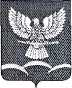 АДМИНИСТРАЦИЯ НОВОТИТАРОВСКОГО СЕЛЬСКОГО ПОСЕЛЕНИЯ ДИНСКОГО РАЙОНАПОСТАНОВЛЕНИЕот ____________                                                                                        № __________ст.НовотитаровскаяО внесении изменений в постановление администрации Новотитаровского сельского поселения Динского района от 20.06.2014 № 446 «Об утверждении Порядка предоставления из бюджета Новотитаровского сельского поселения Динского района субсидий на возмещение затрат организациям коммунального комплекса, предоставляющим услуги по отоплению и горячему водоснабжению по тарифам, установленным региональной энергетической комиссией – департаментом цен и тарифов Краснодарского края, не обеспечивающим возмещение издержек»На основании статьи 78 Бюджетного кодекса Российской Федерации, в соответствии с Федеральным законом от 30.12.2004 № 210-ФЗ «Об основах регулирования тарифов организаций коммунального комплекса», Федеральным законом от 27.07.2010 № 190-ФЗ «О теплоснабжении», Уставом Новотитаровского сельского поселения Динского района п о с т а н о в л я ю:          1. Внести в порядок предоставления из бюджета Новотитаровского сельского поселения Динского района субсидий на возмещение затрат организациям коммунального комплекса, предоставляющим услуги по отоплению и горячему водоснабжению по тарифам, установленным региональной энергетической комиссией – департаментом цен и тарифов Краснодарского края, не обеспечивающим возмещение издержек (далее –порядок) следующие изменения:1) Пункты 3.2. и 3.3. Раздела 3 порядка изложить в следующей редакции:          «3.2. Субсидии предоставляются на безвозмездной и безвозвратной основе на основании сводной бюджетной росписи в пределах, утвержденных в установленном порядке лимитов бюджетных обязательств, в соответствии с распоряжением администрации Новотитаровского сельского поселения Динского района (далее - Администрация) и на основании договора о предоставлении субсидий, заключенного между Администрацией и Организацией (по форме согласно приложению  к настоящему Порядку).3.3. Организация подает в финансово-экономический отдел  администрации Новотитаровского сельского поселения Динского района (далее - Уполномоченный орган) заявление о предоставлении субсидии на имя главы Новотитаровского сельского поселения Динского района, подписанное руководителем, заверенное печатью Организации с указанием банковских реквизитов для перечисления денежных средств и одновременно с заявлением представляет следующие документы:         - выписку из Единого государственного реестра юридических лиц или нотариально заверенную копию такой выписки (для юридических лиц);- нотариально заверенные копии учредительных документов;- копии бухгалтерской отчетности за отчетный период: бухгалтерский баланс (форма бухгалтерского отчета № 1) с пояснительной запиской к нему, отчет о прибылях и убытках (форма бухгалтерского отчета № 2) с расшифровкой (минимальный отчетный период - квартал);- копии приказа региональной энергетической комиссии – департамента цен и тарифов Краснодарского края об установлении тарифа на тепловую энергию, горячую воду на соответствующий год и экспертного заключения Региональной энергетической комиссии – департамента цен и тарифов Краснодарского края с приложением анализа результатов экономического обоснования тарифов на тепловую энергию, отпускаемую Организацией;- справка о фактическом объеме реализации тепловой энергии потребителям за отчетный период;- реестр счетов-фактур за приобретенный Организацией природный газ, печное топливо, дизельное топливо, электроэнергию, воду, водоотведение сточных вод, покупное тепло в отчетном периоде;- расчет потребности природного газа, печного топлива, дизельного топлива, электроэнергии, воды, покупного тепла, водоотведение сточных вод согласно норм, заложенных в тарифе Региональной энергетической комиссии – департамента цен и тарифов Краснодарского края с учетом фактической реализации тепловой энергии и фактических цен за отчетный период;- договор аренды (доверительного управления) муниципального имущества (котельные) Новотитаровского сельского поселения Динского района;- информацию о состоянии дебиторской задолженности Организации, снижении просроченной дебиторской задолженности за предоставленные услуги по отоплению и горячему водоснабжению юридическим лицам и населению по сравнению с предыдущим кварталом.»           2) Добавить Разделы  4-6  порядка предоставления из бюджета Новотитаровского сельского поселения Динского района субсидий на возмещение затрат организациям коммунального комплекса, предоставляющим услуги по отоплению и горячему водоснабжению по тарифам, установленным региональной энергетической комиссией – департаментом цен и тарифов Краснодарского края, не обеспечивающим возмещение издержек следующего содержания:          «4. Договорные отношения 4.1. Договор о предоставлении субсидии должен содержать: - права и обязанности сторон по предоставлению субсидии, порядок расчета размера субсидии, условия и порядок перечисления денежных средств, сроки и порядок предоставления отчетности получателя субсидии, основания и порядок возврата субсидии, срок действия Договора, контроль за его исполнением, ответственность сторон, порядок расторжения и изменения договора; - цели проведения проверки соблюдения условий, целей и порядка предоставления субсидии;           - запрет приобретения за счет полученных средств иностранной валюты.           5. Порядок контроля за использованием предоставленной субсидией, порядок возврата субсидии (ее остатков)       5.1. Администрация Новотитаровского сельского поселения Динского района осуществляют обязательную проверку соблюдения получателем субсидии условий договора о предоставлении субсидии, соответствия представленных отчетов и фактического исполнения.      5.2. Получатель субсидии, 15-ти рабочих дней с момента получения Субсидии (с момента перечисления денежных средств на счет получателя), представляет в администрацию Новотитаровского сельского поселения Динского района отчет об использовании предоставленной субсидии: документы (акты сверки расчетов с кредиторами предприятия), подтверждающие осуществление целевого расходования средств с приложением копий платежных документов с отметкой кредитной организации.      5.3. В случае выявления нарушения условий, установленных при предоставлении субсидии получателем, администрация Новотитаровского сельского поселения Динского района составляет акт о нарушении условий предоставления субсидии (далее - акт), в котором указываются выявленные нарушения и сроки их устранения.      5.4. В случае не устранения нарушений в сроки, указанные в акте, администрация Новотитаровского сельского поселения Динского района принимает решение о возврате в бюджет поселения предоставленной субсидии, оформляемое в виде постановления администрации Новотитаровского сельского поселения Динского района.5.4.1. Субсидия подлежит возврату в бюджет Новотитаровского сельского поселения Динского района в следующих случаях:- при установлении фактов завышения объемов кредиторской задолженности;- при установлении нецелевого использования субсидии;- при использовании средств субсидии не в полном объеме, неиспользованная часть подлежит возврату.       5.5. В срок не позднее 5 рабочих дней со дня вступления в силу постановления Новотитаровского сельского поселения Динского района, указанный правовой акт направляется получателю субсидии вместе с требованием о возврате субсидии в бюджет Новотитаровского сельского поселения Динского района, содержащим сумму и реквизиты банковского счета, на который должен быть осуществлен возврат субсидии (далее - требование).        5.6. Получатель субсидии обязан осуществить возврат субсидии в срок не позднее 10 рабочих дней со дня получения такого требования. В случае невозврата субсидии, сумма, израсходованная с нарушением условий ее предоставления, подлежит взысканию в бюджет Новотитаровского сельского поселения Динского района в установленном законом порядке.         5.7. В случаях, предусмотренных договором о предоставлении субсидии, получатель субсидии осуществляет в текущем финансовом году возврат остатка субсидии, не использованного в отчетном финансовом году, в срок не позднее 25 декабря текущего финансового года.»        6. Положение об обязательной проверке главным распорядителем бюджетных средств  6.1. Администрация (главный распорядитель бюджетных средств) и (или) орган государственного (муниципального) финансового контроля проводит обязательную проверку соблюдения условий, целей и порядка предоставления субсидий их получателями.»   3) Приложение  к порядку предоставления из бюджета Новотитаровского сельского поселения Динского района субсидий на возмещение затрат организациям коммунального комплекса, предоставляющим услуги по отоплению и горячему водоснабжению по тарифам, установленным региональной энергетической комиссией – департаментом цен и тарифов Краснодарского края, не обеспечивающим возмещение издержек изложить в новой редакции (прилагается).	   2. Обеспечить размещение настоящего постановления на интернет-сайте администрации Новотитаровского сельского поселения Динского района www.novotitarovskaya.info.  3. Контроль за выполнением настоящего постановления оставляю за собой.            4. Настоящее постановление вступает в силу со дня его официального опубликования.ПРИЛОЖЕНИЕ к постановлению администрации Новотитаровского сельского поселения Динского районаот ___________ № ______«ПРИЛОЖЕНИЕ к Порядку предоставления из бюджета Новотитаровского сельского поселения субсидий на возмещение затрат организациям коммунального комплекса, предоставляющим услуги по отоплению и горячему водоснабжению по тарифам, установленным региональной энергетической комиссией – департаментом цен и тарифов Краснодарского края, не обеспечивающим возмещение издержекДоговор о предоставлении субсидии "____"__________ 201__ года                                           ст. Новотитаровская	Администрация Новотитаровского сельского поселения Динского района, именуемая в дальнейшем «Администрация», являющаяся главным распорядителем бюджетных средств, в лице главы Новотитаровского сельского поселения Динского района ____________________________, действующего на основании Устава, с одной стороны и_______________________________________________________именуемоев дальнейшем «Организация», в лице ___________________________________________________________________,действующего на основании ___________________________________________,с другой стороны, совместно именуемые «Стороны» заключили настоящий договор о нижеследующем:1. Предмет договора	Предметом настоящего договора является предоставление Организации из бюджета Новотитаровского сельского поселения Динского района субсидии на возмещение затрат, связанных с предоставлением услуг по отоплению и горячему водоснабжению по тарифам, установленным региональной энергетической комиссией – департаментом цен и тарифов Краснодарского края, не обеспечивающим возмещение издержек. Код  главного распорядителя средств бюджета _____, раздел _____, подраздел ______, целевая статья _______, вид расходов ______2. Права, обязанности и ответственность сторон          2.1. Организация обязана предоставить в финансово-экономический отдел (далее Уполномоченный орган) для предоставления субсидии документы, указанные в пункте 3.3 Порядка предоставления субсидий на возмещение затрат организациям коммунального комплекса, предоставляющим услуги по отоплению и горячему водоснабжению по тарифам, установленным региональной энергетической комиссией – департаментом цен и тарифов Краснодарского края, не обеспечивающим возмещение издержек, утвержденного постановлением администрации Новотитаровского сельского поселения Динского района от _______ № ____;Главный распорядитель бюджетных средств обязуется:2.1.1. Осуществить перечисление Субсидии на расчетный счет Получателя субсидии в соответствии с разделом 3 настоящего Договора.2.2. Главный распорядитель бюджетных средств имеет право:2.2.1. Проводить проверки соблюдения Получателем субсидии условий, установленных настоящим Договором.2.2.2. Осуществлять проверки целевого использования Получателем субсидии, полученной в рамках настоящего Договора, а также соответствия представленных отчетов и фактического исполнения.2.2.3. Запрашивать от Получателя субсидии необходимую дополнительную информацию, связанную с реализацией настоящего Договора.2.2.4. Требовать возврат средств при:- при установлении фактов завышения объемов кредиторской задолженности;- при установлении нецелевого использования Субсидии;- при использовании средств Субсидии не в полном объеме, в размере  неиспользованной ее части.2.3. Получатель субсидии обязуется:2.3.1. Осуществить использование Субсидии по целевому назначению.2.3.2. В течение 15-ти рабочих дней с момента получения Субсидии предоставить в финансово-экономический отдел администрации Новотитаровского сельского поселения Динского района документы (акты сверки расчетов с кредиторами предприятия), подтверждающие осуществление целевого расходования средств с приложением копий платежных документов с отметкой кредитной организации.2.3.3. Осуществить возврат Субсидии (неиспользованной части Субсидии) в бюджет Новотитаровского сельского поселения Динского района документы в течение 10 рабочих дней после получения письменного требования о возврате Субсидии (неиспользованной части).2.3.4. В случае изменения платежных реквизитов незамедлительно уведомлять Главного распорядителя бюджетных средств путем направления соответствующего письменного извещения, подписанного уполномоченным лицом.           2.3.5. Не приобретать за счет полученных средств иностранной валюты.3. 3. Порядок расчета и перечисления субсидии, порядок контроля за использованием предоставленной субсидией, порядок возврата субсидии (ее остатков)3.1. Субсидия по настоящему Договор предоставляется в пределах бюджетных ассигнований,   предусмотренных   в  бюджете   Новотитаровского сельского  поселения Динского района для главного распорядителя бюджетных средств на 20___ год. 3.2. Субсидия предоставляется в размере ___________ (_______________________________) рублей. 3.3. Размер Субсидии складывается из сумм размера задолженности Получателя субсидии по налогам и сборам и размера задолженности по  уплате обязательных платежей согласно документам, предоставленным Получателем субсидии.3.4. Перечисление субсидии может производится частями.Перечисление субсидии (части субсидии) производится в течение 10 (десяти) рабочих дней с момента заключения настоящего Договора.Перечисление второй и последующих частей субсидии  производится в течение 15 (пятнадцати) рабочих дней с момента после предоставления платежных поручений (заверенных банковских выписок) об оплате кредиторской задолженности.         3.5. Администрация Новотитаровского сельского поселения Динского района осуществляют обязательную проверку соблюдения получателем субсидии условий Договора о предоставлении субсидии, соответствия представленных отчетов и фактического исполнения.       3.6. Получатель субсидии, 15-ти рабочих дней с момента получения Субсидии (с момента перечисления денежных средств на счет получателя), представляет в администрацию Новотитаровского сельского поселения Динского района отчет об использовании предоставленной субсидии: документы (акты сверки расчетов с кредиторами предприятия), подтверждающие осуществление целевого расходования средств с приложением копий платежных документов с отметкой кредитной организации.      3.7. В случае выявления нарушения условий, установленных при предоставлении субсидии получателем, администрация Новотитаровского сельского поселения Динского района составляет акт о нарушении условий предоставления субсидии (далее - акт), в котором указываются выявленные нарушения и сроки их устранения.      3.8. В случае не устранения нарушений в сроки, указанные в акте, администрация Новотитаровского сельского поселения Динского района принимает решение о возврате в бюджет поселения предоставленной субсидии, оформляемое в виде постановления администрации Новотитаровского сельского поселения Динского района.3.9. Субсидия подлежит возврату в бюджет Новотитаровского сельского поселения Динского района в следующих случаях:- при установлении фактов завышения объемов кредиторской задолженности;- при установлении нецелевого использования субсидии;- при использовании средств субсидии не в полном объеме, неиспользованная часть подлежит возврату.       3.10. В срок не позднее 5 рабочих дней со дня вступления в силу постановления Новотитаровского сельского поселения Динского района, указанный правовой акт направляется получателю субсидии вместе с требованием о возврате субсидии в бюджет Новотитаровского сельского поселения Динского района, содержащим сумму и реквизиты банковского счета, на который должен быть осуществлен возврат субсидии (далее - требование).        3.11. Получатель субсидии обязан осуществить возврат субсидии в срок не позднее 10 рабочих дней со дня получения такого требования. В случае невозврата субсидии, сумма, израсходованная с нарушением условий ее предоставления, подлежит взысканию в бюджет Новотитаровского сельского поселения Динского района в установленном законом порядке.         3.12. Получатель субсидии осуществляет в текущем финансовом году возврат остатка субсидии, не использованного в отчетном финансовом году, в срок не позднее 25 декабря текущего финансового года.4. Порядок изменения, расторжения договора	4.1. Настоящий договор может быть изменен Сторонами на основании их взаимного согласия.	4.2. Все изменения к договору оформляются письменно, путем заключения дополнительного соглашения к данному договору.	4.3. Настоящий договор может быть расторгнут по соглашению сторон.	4.4. Договор может быть расторгнут по требованию одной из сторон только при существенном нарушении условий договора другой стороной.5. Порядок разрешения споров	5.1. Все спорные вопросы, возникающие при исполнении настоящего договора, разрешаются путем переговоров, а при не достижении согласия - в судебном порядке.6. Срок действия договора	6.1. Договор вступает в силу с момента его подписания, применяется к отношениям Сторон, возникшим с "___" _______ 20__ года, и действует до 25 декабря 20__ года.	6.2. Окончание срока действия настоящего договора не освобождает Стороны от  выполнения обязательств по нему, и не освобождает Стороны договора от ответственности за его нарушение, если таковые имели место при исполнении условий настоящего договора.7. Юридические адреса и реквизиты сторон	7.1. В случае изменения юридического адреса или реквизитов стороны договора обязаны в трехдневный срок уведомить об этом друг друга.	7.2. Настоящий договор составлен в двух экземплярах - по одному для каждой из сторон, имеющих равную юридическую силу.«Администрация»                                                                            «Организация»».Глава Новотитаровскогосельского поселенияС.К. Кошман